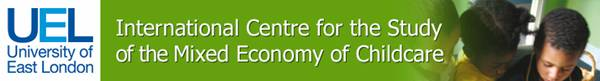 SPEAKERS’ BIOGRAPHICAL DETAILSICMEC SEMINAR 9 November  2010Dr Gail Yuen has spent over 12 years studying and working in the United States.  After moving back to Hong Kong, she has been involved with teacher education at the Hong Kong Institute of Education.  Her research and professional interests are in the areas of policy, advocacy and teacher development.  She has been studying the voucher scheme since its first introduction to early childhood education by the Hong Kong Government in 2007.  Having completed three studies in relation to the new policy, she is now preparing to launch another territory-wide study funded by the Central Policy Unit of the Hong Kong Government. In the meantime, she is also very active in working with advocates and colleagues to influence the policy agenda and shape the public discourse on early childhood education.Dr. Lynn Ang is Senior Lecturer of Early Childhood Studies at the Cass School of Education, University of East London. She is Programme Leader for the MA in Early Childhood Studies. Her areas of research include the early years curriculum, issues of cultural diversity, leadership, and early childhood across cultures, particularly in the Asia-Pacific region. She has worked in Singapore, Scotland and now England in various early years settings and higher education institutions. Her latest publication is: ‘Critical perspectives on cultural diversity in early childhood: Building an inclusive curriculum and provision,’ Early Years: An International Journal of Research and Development, 2010, Vol 30(1) pp. 41–52.www.uel.ac.uk/icmec